O B W I E S Z C Z E N I EWójta Gminy Starczaz dnia 31 marca 2015 r.w sprawie podania do wiadomości wyborców informacji o numerach oraz granicach stałych i odrębnych obwodów głosowania, wyznaczonych siedzibach obwodowych komisji wyborczych, lokalach obwodowych komisji wyborczych dostosowanych do potrzeb wyborców niepełnosprawnych; możliwości głosowania korespondencyjnego                   i przez pełnomocnikaNa podstawie  art. 16 § 1 ustawy z dnia 5 stycznia 2011r. – Kodeks wyborczy (Dz. U.  Nr 21, poz. 112 z późn. zm.), podaje się do wiadomości, że głosowanie  w wyborach Prezydenta RP zarządzone  na dzień 10 maja 2015 r. zostanie przeprowadzone w następujących obwodach głosowania:Lokale wyborcze będą otwarte w dniu 10 maja 2015r.  w godz. 700 – 2100Uwaga:    Lokal przystosowany dla potrzeb wyborców niepełnosprawnych
                                      i wyznaczony dla głosowania korespondencyjnego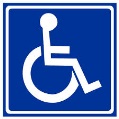 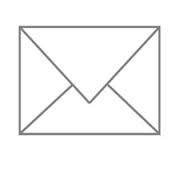 Każdy wyborca może głosować korespondencyjnie.Wyborca niepełnosprawny o znacznym lub umiarkowanym stopniu niepełnosprawności 
w rozumieniu ustawy z dnia 27 sierpnia 1997r. o rehabilitacji zawodowej, społecznej oraz zatrudnianiu osób niepełnosprawnych może głosować przez pełnomocnika. Głosować przez pełnomocnika mogą również wyborcy, którzy najpóźniej w dniu głosowania kończą 75 lat.								  Wójt GminyNumer obwodu Granice obwoduSiedziba Obwodowej Komisji Wyborczej1SOŁECTWO KLEPACZKASOŁECTWO STARCZA:ULICE:   Gminna, Targowa, Spacerowa,Ulica SZKOLNA:od nr 1 do nr 217 – nieparzysteod nr 2 do nr 220 - parzyste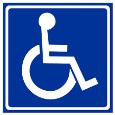 Świetlica ŚrodowiskowaStarczaul. Szkolna 12SOŁECTWO STARCZA:ULICE: Brzozowa, Polna, Gliwicka, Sportowa, Żurawinowa,ULICA SZKOLNA:od nr 219 do nr 407 – nieparzysteod nr 222 do nr 410 – parzysteŚwietlica WiejskaStarczaul. Sportowa 73SOŁECTWO  ŁYSIECSOŁECTWO  WŁASNAŚwietlica WiejskaWłasnaul. Stawowa 14SOŁECTWO  RUDNIK MAŁYRemiza OSPRudnik Małyul. Śląska 50